RESUME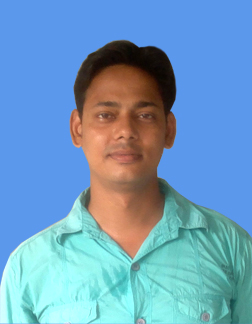 SHOAIBSHOAIB.361841@2freemail.com  Professional Summary  Nearly 5 years of IT Experience and with professional experience in design, development and web based  and n-tier application. Expert in developing windows applications, web applications, windows services and web services in Microsoft Visual Studio .Net IDE using C#.Net 1.1, C#.Net 2.0, VB.NET,ASP.NET, ADO.NET and SQL Server.• Experienced with all phases of project in development, testing and deployment and management of enterprise solutions. • Expertise includes development of distributed multi–tier Client/Server applications in C#, Visual Basic.Net, VB and  window-based & web-based solutions in ASP.NET or Winform.• Good skills in implementing application systems employing  in .NET Remoting and .NET Web Services.• Good problem solving skills with high aptitude to follow the logic control, high learning curve.• Expertise in relational database design, data extraction, transformation, writing procedures, functions, triggers from large and complex data sources using MS SQL Server (SQL ,T-SQL) and Oracle (SQL* Plus, PL/SQL).• Experience in client side development using HTML / DHTML, JavaScript, CSS.• Technical expertise in Web Technologies and Product Development .• Experienced in fostering and developing client relations, providing end user training and innovative technical solutions, conducting software demonstrations, and increasing efficiency to enhance accountability.• Strong communication, interpersonal and time management skills with good work ethics.Company Designation Duration:Working with Globus Labs Pvt Ltd.  October-2015 : PresentWorked with Tecsour Infoserv Pvt Ltd as a .Net Software Developer for 2 years and 7 months from August-2013 to October-2015Worked with Xplorsoft Pvt Ltd  as a c#.Net Software Developer for 1 years and 1 months from June-2012 to July-2013.Educational Qualification :
Master in Computer Application.(2009-2012)(Regular)(DR .C.V. Raman University).Bachelor Degree in Commerce ,(2008)(Indira Gandhi National Open University). Certification in Tourism Managment.(2004)I.COM.(2002)Technical Skill Set :Windows Development : WPF,MVVM,Dashboard Web Technologies               : WCF, Web Services, HTML. Languages & Technologies : C, ASP.Net, C#.Net, Ajax, Jquery, WCF, WPF, XML, LINQ. Reporting Services               :  Crystal Reports(13),RDLC Reports, SSRS Tool, Xtrareport (Dev Express).Database                                :  Microsoft SQL SERVER 2005/2008,Orace 11g, MS Access.RDBMS                                   :  Oracle 8i/9i,11i.Servers                                   : Internet Information Server (IIS 6.0/5.0).Third Party Tools                  : Dev Express,Infragatics,Telrik.Professional ExperienceProject 1 #Project Type : (Web Application)(Recent Project)Role  :  .Net DeveloperTitle :  Health Care and Information Management System (HCIMS)Client :  Sun Health Care Responsibilities Included:Used MVC architecture pattern.• Developed application logic using C#.• Written stored procedures, triggers using SQL in SQL SERVER 2008.• Worked intensely on the User Interface.• Developed WebForms using C# and ASP.NET ( MVC ).• Used AJAX in some webforms.• Worked on Cascading Style Sheets and XML-Schemas.• Developed Web Services for user authentication and file transfer. • Extensively used GridViews sorting and paging.• Implemented Template Columns for Custom Nested GridViews.Technologies used : ASP.NET 4.0 ,MVC 4,C#.NET,HTML 5,CSS 3,, Microsoft Visual Stuidio.NET 2008, Jquery,Javascript,Linq, SQL Server 2000 Enterprise Manager, SQL Server 2008 Query Analyzer, .NETFramework 4.5.Team Size : 3Project 2 #Project Type : Window Desktop Application (WPF Application Framework)Role  :  .Net Developer & UI Designer.Title :  GLPOS - 4Client :  Internal ProductResponsibilities Included :	Developing window application using C# .Net,WPF,Visual Studio 2013 and SQL Server 2008.Designing WPF Forms,Pages,Custom Control and User Control using XAML Language of interactive UI.Window Presentation Foundation(WPF) for developing desktop applications.Use Dependancy injection for data binding on xaml pages.Write store procedure in SQL Server.Use N-Tier architecture using C# .Net.Worked with Dev Express Controls extensively.Work on SVN source control to handle file version.Team Size : 1Technologies used :  C# Net,XAML,WCF Services,SQL Server 2008 R2,Kiosk Framework,WPF4.0, Visual Studio 2013,Crystal Report,Store Procedure,Cursor,Function,View.Project 3 #Project Type :  Window Desktop ApplicationRole  : .Net Developer & Support.Title :  HB Dealing SoftwareClient :  Rai Suhana & SonsTeam Size : 1Technologies used :  C#(Windows Application),SQL SERVER 2008, Visual Studio 2013,Crystal Report,Store Procedure,Cursor,Function,View.Project 4 #Project Type :  Web  Based ApplicationRole    :  .Net Developer & SupportTitle :    Allunare CorportaionClient :  Space-o-thonWeb Link : http://www.allunare.co.inTeam Size : 3Technologies used :  ASP.Net,SQL SERVER 2008,C#, Visual Studio 2013,HTML,CSS,Jquery,Ajax Control.Project 5 #Project Type :  Window Desktop ApplicationRole    :  .Net DeveloperTitle :    FISCAL RETAIL SOFTWAREClient :  Internal ProjectTeam Size : 2Technologies used :  SQL SERVER 2008, C#(Windows Application), Visual Studio 2013,Crystal Report,Store Procedure,Trigger.Project 6 #Project Type :  Window Desktop ApplicationRole    :  .Net Developer& DesignerTitle :    PAYROLL MANAGEMENT SYSTEMClient :  TiwaryEnterprises.(Jamshedpur)Responsibilities Included :	Developing window application using C# .Net,WPF,Visual Studio 2013 and SQL Server 2008.Designing WPF Forms,Pages,Custom Control and User Control using XAML Language of interactive UI.Window Presentation Foundation(WPF) for developing desktop applications.Use Dependancy injection for data binding on xaml pages.Write store procedure in SQL Server.Use N-Tier architecture using C# .Net.Worked with Dev Express Controls extensively.Work on SVN source control to handle file version.Team Size : 4Technologies used :  WPF, Repository Pattern,SQL SERVER 2008, C#(Windows Application), Visual Studio 2013, Dev Express Tools.Project 7 #Project Type :  Window Desktop ApplicationRole    : Developer & DesignerTitle :    INVENTORY MANAGEMENT SYSTEMClient :  Badehi Enterprises Pvt Ltd.Technologies used :  WPF,SQL SERVER 2008,C#(Windows Application), Visual Studio 2013, Dev Express Tools.Project 8 #Project Type :  Window Desktop ApplicationRole    :  .Net Developer & SupportTitle :    SCHOOL MANAGEMENT ERPClient :  Internal ProjectTeam Size : 4Technologies used :  WPF,SQL SERVER 2008, C#(Windows Application), Visual Studio 2013, Dev Express Tools.Project 9 #Project Type :  Window Desktop ApplicationRole    : .Net Developer & DesignerTitle :    GROWTH PROFESSIONALClient :  Growth Software Pvt Ltd.Kolkata.Technologies used :  WPF, Repository Pattern Repository Pattern,SQL SERVER 2008, C#(Windows Application), Visual Studio 2013, Dev Express Tools.Project 10 #Project Type :  Window Desktop ApplicationRole    :  .Net Developer & DesignerTitle :    GROWTH LITEClient :  Growth Software Pvt Ltd. (Kolkata)Technologies used :  WPF,SQL SERVER 2008,C#(Windows Application), Visual Studio 2013, Dev Express Tools.Project 11 #Project Type :  Window Desktop ApplicationRole    : .Nert DeveloperTitle :    ACCOUNTING SOFTWAREClient :  Hindustan Hand Pumps.Jamshedpur
Technologies used :  C#(Windows Application), SQL SERVER(2008).Crystal Report.Project 12 #Project Type :  Window Desktop ApplicationRole    :  .Net DeveloperTitle :    BILLING SOFTWAREClient :  Hindustan Hand Pumps.JamshedpurTechnologies used :  C#(Windows Application),SQL SERVER(2008).Crystal Report.Project 13 #Project Type :  Window Desktop ApplicationRole    :   DeveloperTitle :    PAYROLL MANAGEMENT SYSTEMClient :  M-Pavillion.JamshedpurTechnologies used :  C#(Windows Application),SQL SERVER(2008).Crystal Report.Project 14 #Project Type :  Window Desktop ApplicationRole    :   .Net DeveloperTitle :     INVENTORY STORE MANAGEMENTClient :  M-Pavillion.JamshedpurTechnologies used :  C#(Windows Application),SQL SERVER(2008).Crystal Report.Project 15 #Project Type :  Window Desktop ApplicationRole    :  .Net DeveloperTitle :     POS (Point of Sale)Client :  M-Pavillion.JamshedpurTechnologies used :  VB.Net(Windows Application),C#, Windows 2000, SQL SERVER(2005).Crystal Report.Project 16 #Project Type :  Web Based  ApplicationRole    :  DeveloperTitle:  One Dollar  AdviceClient : Shiv Kumar ,KolkataTechnologies used :  VB.Net(Windows Application), ASP.Net,HTML,JQuery,CSS,XML,Flash,SQL SERVER(2005).Project 17 #Project Type :  Web Based ApplicationRole    :   DeveloperTitle    :  Akash Ganga Tours & TravelsClient : Gajendra Kumar Singh ,JamshedpurTechnologies used :  VB.Net(Windows Application), ASP.Net,HTML,JQuery,CSS,XML,Flash,SQL SERVER.Project 18 #Project Type :  Web Based ApplicationRole    :  .Net  DeveloperTitle:     XITS (Xplorsoft IT School)Client : Internal ProjectTechnologies used :  VB.Net(Windows Application), ASP.Net,HTML,JQuery,CSS,XML,Flash,SQL SERVER(2005).Project 19 #Project Type :  Window Desktop ApplicationRole    :  .Net DeveloperTitle :     Cheque Managment System(CMS)Client :  SNBC Pvt Ltd.JamshedpurTechnologies used :  VB.Net(Windows Application), Windows 2000, SQL SERVER(2005).Crystal Report.Project 20 #Project Type :  Window Desktop ApplicationRole    :  DeveloperTitle :     Office Automation System (OAS)Client : SNTI( Kolkata)Technologies used :  VB.Net(Windows Application),SQL SERVER(2005).Crystal Report.Project 21 #Project Type :  Window Desktop ApplicationTitle :     Payroll Software Management System (PSMS)Role    :   .Net DeveloperClient :  SNBC Pvt Ltd.Jamshedpur.Technologies used :  VB.Net, Windows 2000, SQL SERVER.Crystal Report.I here by declare that all the information furnished by me in the resume is true, complete and accurate to the best of my knowledge and belief.